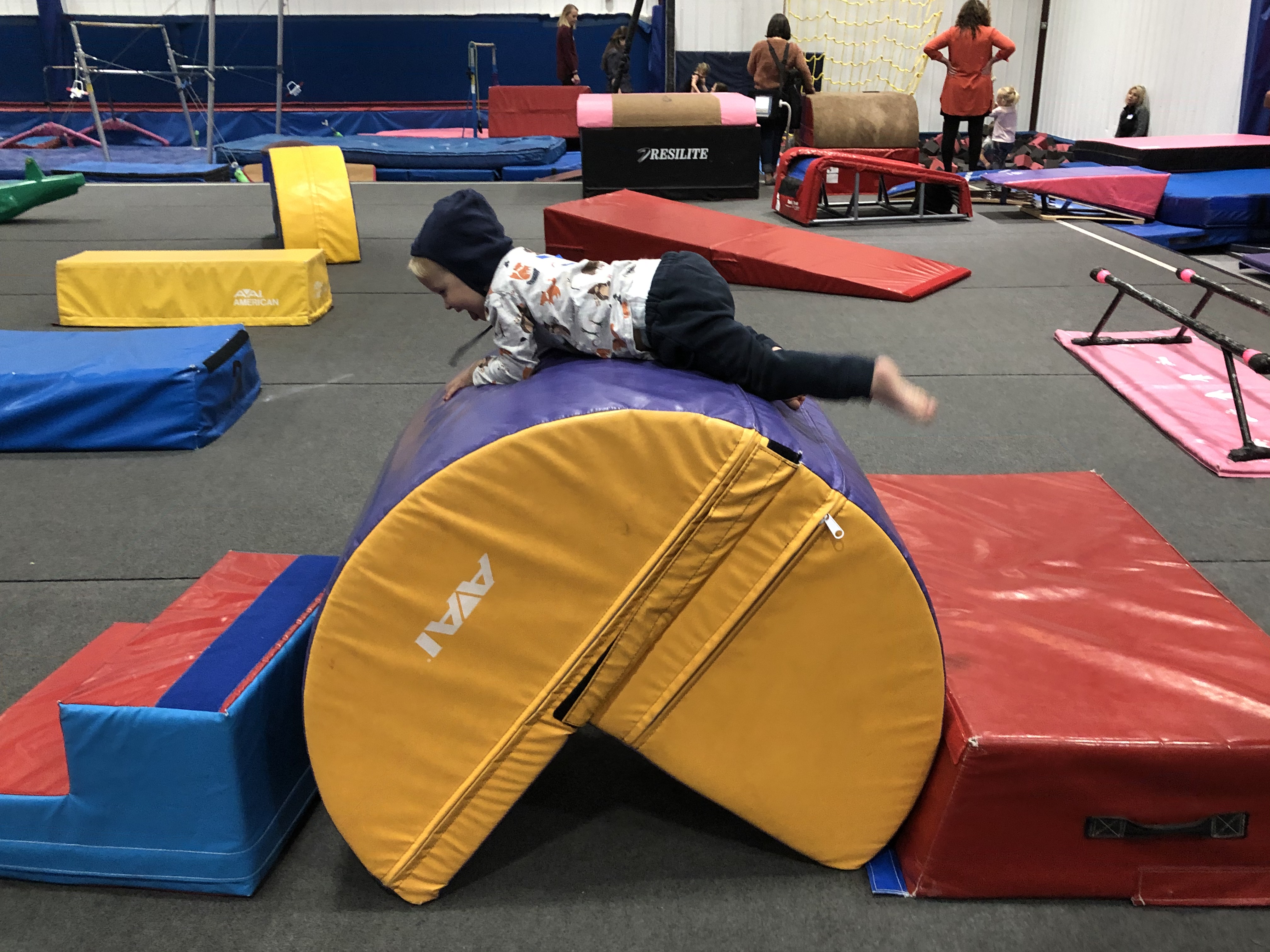 Norte de Colorado Evento de la Alfabetización TempranaSábado 4 de febrero de 2023 10AM-12PMGymstarz Elite5636 Weld County Road 46 Johnstown, CO 80534Únase a nosotros en nuestro evento del Norte de Colorado para niños sordos o hipoacúsicos, desde el nacimiento hasta los 5 años, y sus familias.*Leeremos el cuento: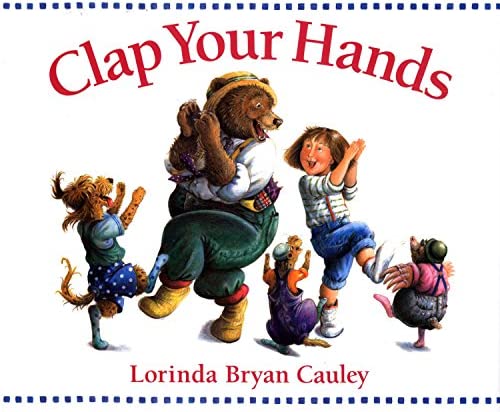 RSVP: jueves, 2 de febrero de 2023RSVP enlace: Contactar: Kelly Doolittle en kdoolittle@csdb.orgColíderes: Kelly Doolittle & Cathy Noble-HornsbyContar CuentosMúsica y MovimientoGimnasioActividades DivertidasASL y Lenguaje HabladoEducación FamiliarColorado School for the Deaf and the bLIND719-578-2100www.csdb.org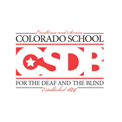 P.R.I.D.E.